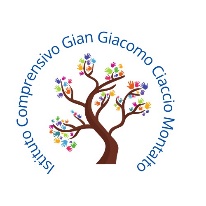 All.5DICHIARAZIONE PRESA VISIONECODICE DISCIPLINAREIl/La sottoscritto/a                                                                                                                                            ,nato/a il                                         _, a  	In servizio in qualità disottoscrivendo la presente,DICHIARAdi       avere       preso       visione       del       Codice       disciplinare       pubblicato       al       seguente       link  del sito web dell’Istituto.https://itetgaribaldi.edu.it/codice-disciplinare/Marsala,  	Firma leggibile⃝ Docente⃝ DSGA⃝ Assistente amministrativo⃝ Assistente tecnico⃝ Collaboratore scolastico